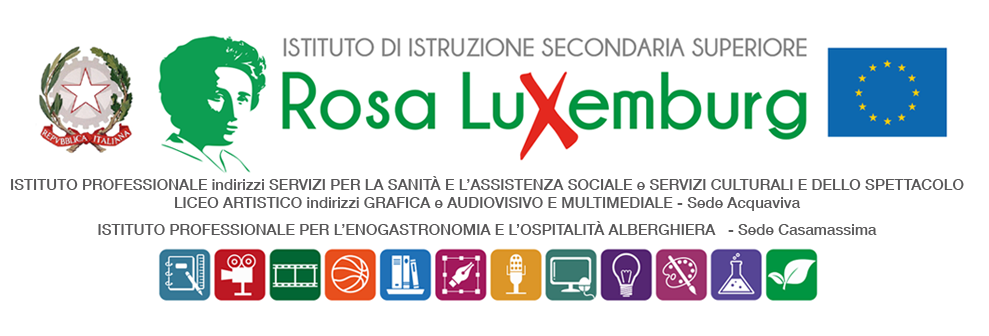 Studenti maggiorenniCOMUNICAZIONE DELLA FAMIGLIAIl/La sottoscritto/a…………………………………………………………………….………………………………………………...…………………. Eil/la sottoscritto/a……………………………………………………………..………………...…………………………….……………….…………. genitore/i – legale tutore dell’alunno/a……………………………………………………….., frequentante la classe ……………….., dell’indirizzo ……………………….……………. dichiara/dichiaranodi essere al corrente del fatto che:il/la proprio/a figlio/a parteciperà nei giorni dal…………………….………… al ………………………….…………..….., dalle ore 9:30 alle ore 16.30, alle attività di PCTO presso la sede di FLUNCH ITALIA/DEMETRA SRL (sottolineare la sede interessata) nel Parco Commerciale Casamassima (come da Com. 258 allegata).gli studenti raggiungeranno la sede dell’evento autonomamente e al termine delle attività, faranno regolarmente rientro alle proprie residenze.;gli studenti saranno seguiti durante l’attività da un tutor aziendale.Data ……………………. Firma del genitore ………………………………………Firma del genitore ………………………………………Firma dell’alunno/a …………………………………………………….……….